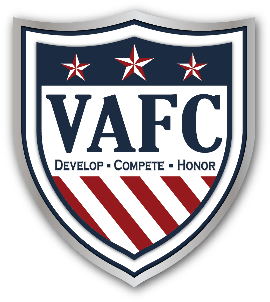 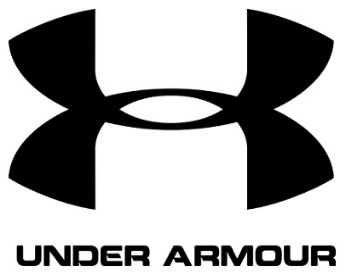 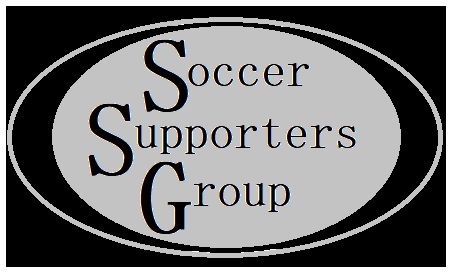 Registration Night ChecklistJuly 15, 2019Pick up the following upon arrivalVYSA Medical Release Form 			______US Club Soccer Youth Player Registration Form 	______Under Armour Uniform Order Form (if needed) 	______VAFC Spirit Wear Order Form			______Fill out all forms in full					______Email headshot w/name to info@vafcyouth.com		______Proceed to check out table				______Turn in copy of birth certificate or passport		______Turn in all forms listed above				______Confirm registration status				______Confirm uniform & dues status			______Print Player Name						____________________Sign & date below to complete registrationParent/Guardian__________________________	Date________________www.vafcyouth.com